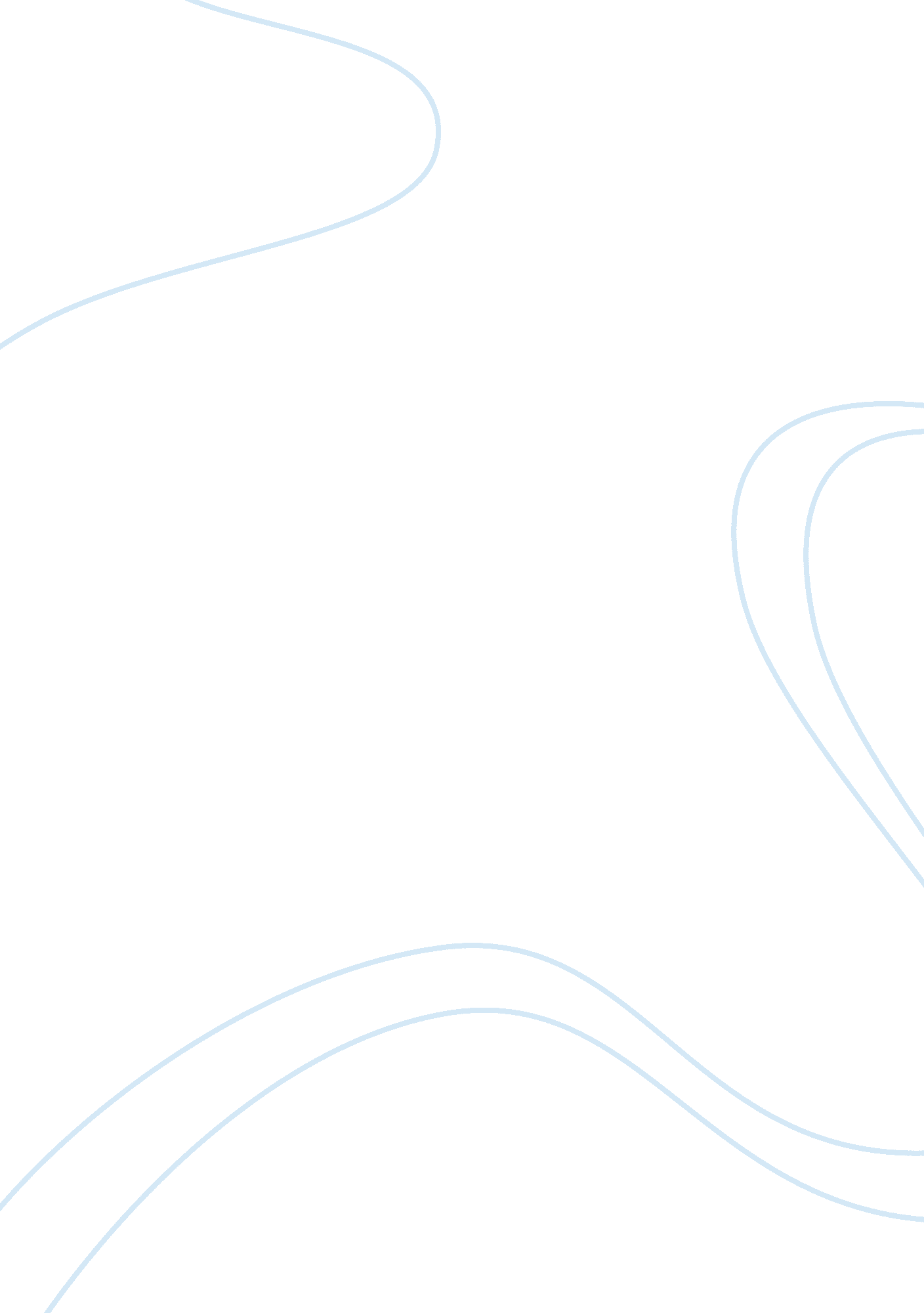 Socio-biological theory of race essay sample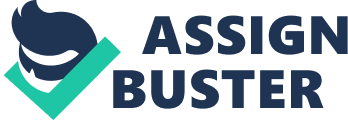 What is race (according to this perspective)? 
* Racial classifications are based on physical differences * These physical differences are seen to represent underlying genetic differences. * Physical differences: skin color, eye shape, hair texture, body shape a) Race = physical/genetic differences b) Race = character/behavioral differences 
Assumptions: a) >>> causes >>> b) 
* Biological determination Where did this perspective come from? 
* Must travel back in time, prior to the era of sociobiology Roots: 16th Century 
* Rare 
* 1508 
* William Dunbar (Scottish Poet) > “ The Dance of the Sevin Deidly Synnis” * 
17th Century 
* Groups 
* Technical term > classification system (groups/a people/stock) * 
18th Century 
* Evaluation/Judgment 
* Race > groups “ strange to the European eye” 
* Race > the “ other” -> groups “ other than the European” * 19th Century 
a) Biology/Genetics 
* Socio-biology enters the picture 
* Thinking scientifically about race 
* Biological determinism 
b) Hierarchy 
* Natural Hierarchy of human races c) Race Scientists 
* Ex#1. Retzius & Cephalic Index 
* Measure of Civilization 
* Long Heads = more civilized 
* Round heads = less civilized 
* Ex#2. Morton & Cranial Capacity 
* Measure of Civilization 
* Ex#3. Galton & Eugenics 
* “ Science of improving the stock” 1) Goal to prove so-called superior race through selective breeding * Breed people from “ genetically superior groups” 
2) Discourage/prohibit breeding among genetically “ inferior groups” * Ex#4. Galton & IQ Critical Review/Limitations: 1. Race classification schemes questionable 2. “ Races” more similar than different: 
Ex#1. 
“ Blacks” and “ Whites” have more genes in common, than genes thatdistinguish the two so-called “ Races”. Ex#2. 
More genetic/biological variability within the “ White” race and within the“ Black” race than between “ Whites” and “ Blacks” 3. “ Racial” traits & behaviors Questionable 
No contemporary, convincing scientific evidence 4. IQ test biased * Otherness = strangeness 
* Carolus Linnaeus 
* Broca 
* Racial determinist Swedish 
Botanist Father of 
Zoologist Taxonomy 
Physician Racial GroupCharacteristics/Behaviors 
Europeans= light, lively, inventive, muscular swift, clever America Indians= choleric [irritable], combative, persevering Asiatics= yellow, melancholic, inflexible, severe 
Africans= phlegmatic, indulgent, crafty, negligent, slow It was assumed that: 
1) The groupings were accurate/true 
2) The behaviors/characters of those within particular group were accurate/true. 3) The evaluations/judgment were true 